Supporting InformationStudy on the effect of G/CNT on the enhanced capacitance of IrO2-ZnO-G(CNT)/Ti electrodesTianfeng Ye,a Huixuan Wu,a Yanqun Shao,a,b,* Zhanghao Ye,a Guoyong Li,a Jinjin Wang,a Kongfa Chen,a a College of Materials Science and Engineering, Fuzhou University, Fujian 350108, Chinab College of Zhicheng, Fuzhou University, Fuzhou, Fujian 350002, China* Corresponding authors. Tel.: +86 13960826600E-mail address: yqshao1989@163.com (Y. Shao)All author. E-mail addresses: 1658361405@qq.com (T. Ye)2675537574@qq.com (H. Wu)   yqshao1989@163.com (Y. Shao)578169849@qq.com (Z. Ye)     798215323@qq.com (G. Li) 1796669820@qq.com (J. Wang)   kongfa.chen@fzu.edu.cn (K. Chen)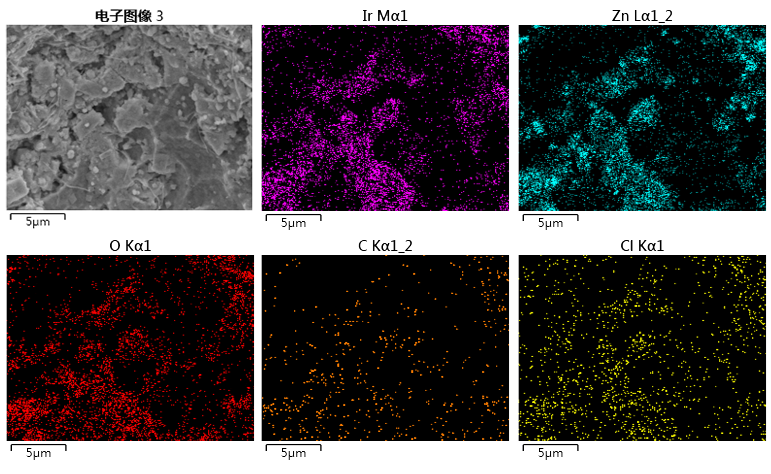 Fig. S1. EDX diagrams of IrO2-ZnO/Ti.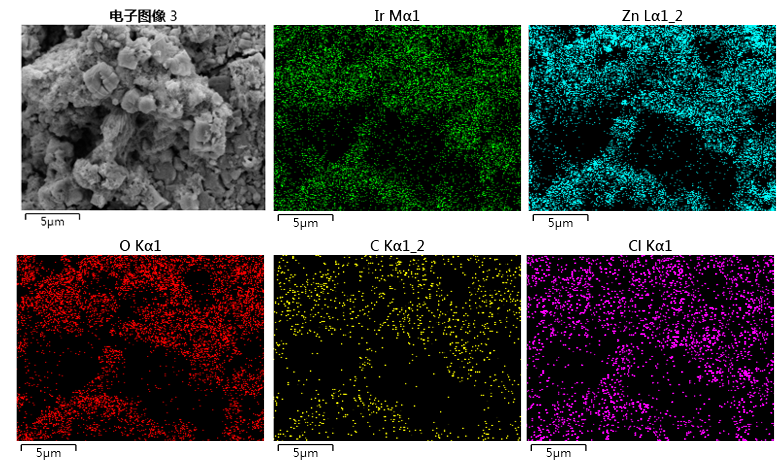 Fig. S2. EDX diagrams of IrO2-ZnO-G/Ti with carbon nanotube.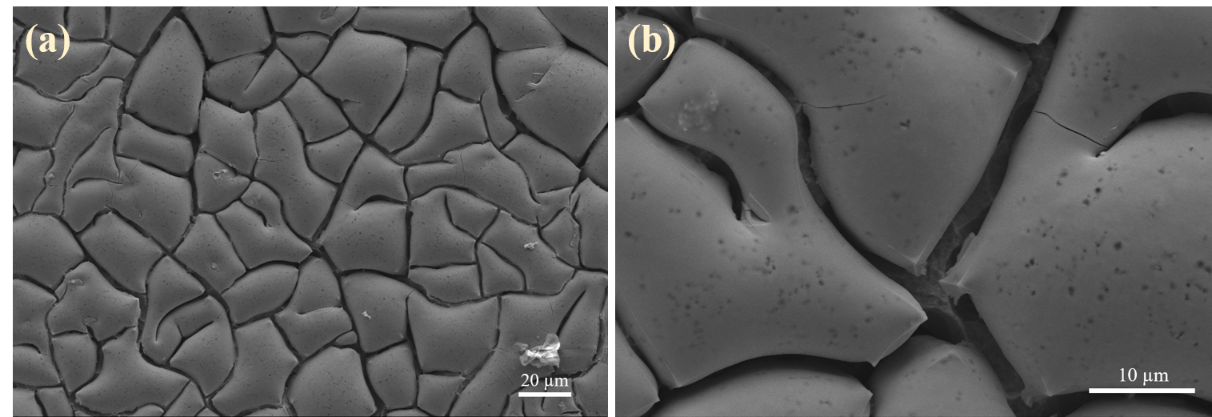 Fig. S3. SEM images of RuO2-MoO3/Ti electrode 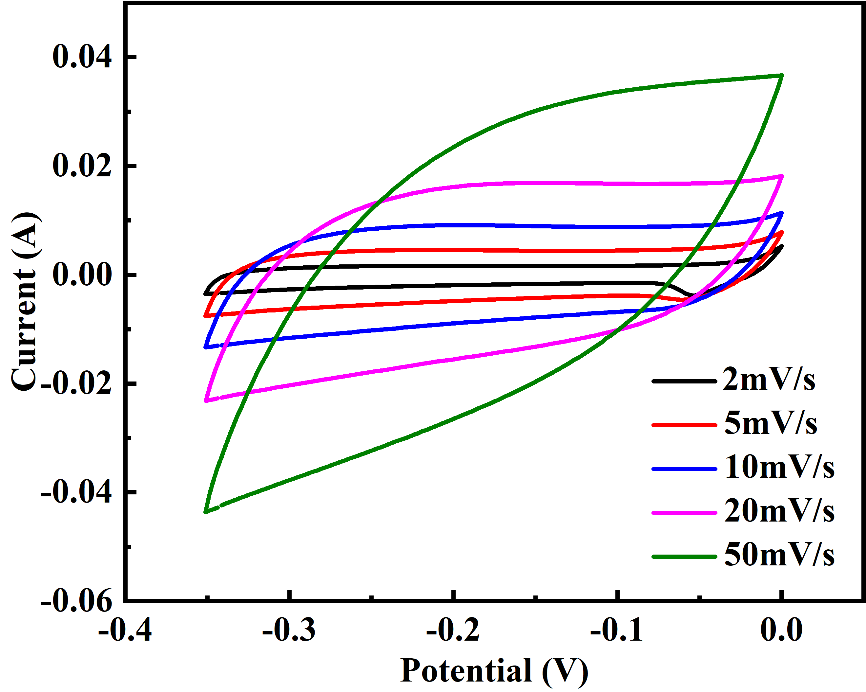 Fig. S4. Cyclic voltammetry curves of RuO2-MoO3/Ti electrode 